MARSZAŁEK WOJEWÓDZTWA PODKARPACKIEGO 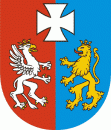 OS.I.7222.63.1.2015.MH						     Rzeszów, 2015-12-09DECYZJADziałając na podstawie:art. 155 ustawy z dnia 14 czerwca 1960 r. Kodeks postępowania administracyjnego (Dz. U z 2013 r. poz. 267 ze zm.),art. 188 ust. 2b i art. 378 ust. 2a ustawy z dnia 27 kwietnia 2001 r. Prawo ochrony środowiska (Dz. U. z 2013 r. poz. 1232 ze zm.) w związku z § 2 ust. 1 pkt 51 rozporządzenia Rady Ministrów z dnia 9 listopada 2010 r. w sprawie przedsięwzięć mogących znacząco oddziaływać na środowisko (Dz. U. Nr 213 poz. 1397 ze zm.),art. 43 ust. 2 ustawy z dnia 14 grudnia 2012 r. o odpadach (Dz. U. z 2013 r. poz. 21 ze zm.),po rozpatrzeniu wniosku MACH-ROL Henryk Machnik, 39-315 Ruda 142 (REGON 850534195, NIP 8721367663) z dnia 29 lipca 2015 r., w sprawie zmiany decyzji Starosty Powiatu Mieleckiego z dnia 27 grudnia 2006 r. znak: OŚ-III-7644-08/06, zmienionej decyzjami Starosty Powiatu Mieleckiego z dnia 30 czerwca 2010 r., znak: OŚ-III-7644-1/3/10 i z dnia 1 grudnia 2014 r. znak: OŚ.6222.1.2011.JK, udzielającej wnioskodawcy pozwolenia zintegrowanego na prowadzenie instalacji do chowu drobiu o więcej niż 40.000 stanowisk na działkach nr ewid. 3430/2 i 3426 położonych w miejscowości Ruda oraz jego uzupełnienia z dnia 3 listopada 2015 r.orzekamI. Zmieniam za zgodą stron decyzję Starosty Powiatu Mieleckiego z dnia 27 grudnia 2006 r. znak: OŚ-III-7644-08/06, zmienioną decyzjami Starosty Powiatu Mieleckiego z dnia 30 czerwca 2010 r., znak: OŚ-III-7644-1/3/10 i z dnia 1 grudnia 2014 r. znak: OŚ.6222.1.2011.JK, udzielającą MACH-ROL Henryk Machnik, 39-315 Ruda 142 (REGON 850534195, NIP 8721367663) pozwolenia zintegrowanego na prowadzenie instalacji do chowu drobiu o więcej niż 40.000 stanowisk na działkach nr ewid. 3430/2 i 3426 położonych w miejscowości Ruda, w następujący sposób:I.1. Zapis po słowie orzekam otrzymuje brzmienie:„Udzielam MACH-ROL Henryk Machnik, 39-315 Ruda 142 (REGON 850534195, NIP 8721367663) pozwolenia zintegrowanego na prowadzenie instalacji do chowu drobiu o więcej niż 40.000 stanowisk na działkach o nr ewid. 3421, 3426, 3430/2, położonych w miejscowości Ruda i określam:”I.2. Punkty od I do XI otrzymują brzmienie:„ I. Rodzaj i parametry instalacji oraz rodzaj prowadzonej działalności.I.1. Rodzaj prowadzonej działalności.W instalacji objętej pozwoleniem prowadzony będzie chów kur niosek na potrzeby produkcji jaj konsumpcyjnych.Maksymalna obsada kur niosek – 109 000 sztuk.Maksymalna produkcja jaj konsumpcyjnych – 30 680 000 sztuk.I.2. Parametry urządzeń i instalacji istotne z punktu widzenia przeciwdziałania zanieczyszczeniom.I.2.1. Parametry obiektów inwentarskich i obiektów pomocniczych.I.2.1.1. Budynek /Kurnik/ nr 1 o powierzchni 910 m2Zdolność produkcyjna obiektu (obsada kur niosek) – 18000 szt.Sposób przetrzymywania ptaków: klatkowy (5 rzędów 4 piętrowych klatek o wymiarach 120 x 53 x 45 cm i 200 x 105 x 45 cm).W budynku zainstalowana będzie linia technologiczna składająca się z:- 	20 linii pojenia smoczkowego (jedna linia na każdym piętrze), - 	40 linii paszy (dwie linie na każdym piętrze), pasza dostarczana będzie linią rozprowadzającą z wykorzystaniem silosów magazynowych i układów przenośników, - 	taśmociągów zgarniających odchody (1 na każdym piętrze). Obiekt stanowił będzie budynek murowany z dachem dwuspadowym o konstrukcji drewnianej, pokrytym blachą falistą. Budynek wyposażony będzie w instalację elektryczną, wodną i kanalizację z betonowym zbiornikiem bezodpływowym o pojemności 2 m3, do którego kierowane będą pozostałości z mycia budynków inwentarskich i linii technologicznych. Substancje zanieczyszczające odprowadzane będą poprzez wentylację mechaniczną: - 	6 szt. wentylatorów szczytowych (2 szt. o średnicy 1 m na wysokości 4,5 m i 4 szt. o średnicy 1,25 m na wysokości 1,8 m) o wydajności 44000 m3/h każdy,- 	10 szt. wentylatorów dachowych o średnicy 0,6 m na wysokości 6,6 m, wydajność 6500 m3/h każdy. W budynku znajdował się będzie agregat prądotwórczy o mocy 37,5 kW, uruchamiany w przypadku braku zasilania zewnętrznego, oraz podziemny przenośnik rolkowy, którym jaja transportowane będą do sortowania w Przyfermowym Zakładzie Pakowania Jaj. Budynek posiadał będzie wyprofilowaną posadzkę betonową, przystosowaną do ustawiania rzędów piętrowych klatek z osprzętem.I.2.1.2. Budynek /Kurnik/ nr 3 o powierzchni 1320 m2 Zdolność produkcyjna obiektu (obsada kur niosek) – 33000 szt. Sposób przetrzymywania ptaków: klatkowy (4 rzędy 5 piętrowych klatek o wymiarach 240 x 63 x 45 cm).W budynku zainstalowana będzie linia technologiczna składająca się z:- 	20 linii pojenia smoczkowego (jedna linia na każdym piętrze), - 	40 linii paszy (dwie linie na każdym piętrze), pasza dostarczana będzie linią rozprowadzającą z wykorzystaniem silosów magazynowych i układów przenośników, - 	taśmociągów zgarniających odchody (1 na każdym piętrze). Obiekt stanowił będzie budynek murowany, kryty dachem dwuspadowym o konstrukcji drewnianej, pokryty blachą falistą. Budynek wyposażony będzie w instalację elektryczną, wodną i kanalizację z betonowym zbiornikiem bezodpływowym o pojemności 2 m3, do którego kierowane będą pozostałości z mycia budynków inwentarskich i linii technologicznych. Substancje zanieczyszczające odprowadzane będą poprzez wentylację mechaniczną: - 	8 szt. wentylatorów szczytowych (2 szt. o średnicy 1 m na wysokości 3,5 m; 3 szt. o średnicy 1,25 m na wysokości 2,5 m.; 3 szt. o średnicy 1,25 m na wysokości 1 m) o wydajności 44000 m3/h każdy.W budynku znajdować się będzie pomieszczenie sortowni jaj z kotłownią gazową o mocy 23,5 kW. Wysortowane jaja, za pomocą wózka paletowego trafiać będą do pakowania w Przyfermowym Zakładzie Pakowania Jaj. Budynek posiadał będzie wyprofilowaną posadzkę betonową, przystosowaną do ustawiania rzędów piętrowych klatek z osprzętem.I.2.1.3. Budynek /Kurnik/ nr 4 o powierzchni 1904 m2 Zdolność produkcyjna obiektu (obsada kur niosek) – 58000 szt. (aktualnie w budynku znajdować się będzie 11600 szt. kur niosek).Sposób przetrzymywania ptaków: klatkowy (2 rzędy 6 piętrowych klatek o wymiarach 240 x 63 x 45 cm, docelowo w budynku może znajdować się maksymalnie 5 rzędów 6 piętrowych klatek o wymiarach 240 x 63 x 45 cm).W budynku zainstalowana będzie linia technologiczna składająca się z:- 	12 linii pojenia smoczkowego (jedna linia na każdym piętrze),- 	24 linii paszy (dwie linie na każdym piętrze), pasza dostarczana będzie linią rozprowadzającą z wykorzystaniem silosów magazynowych i układów przenośników, -	taśmociągów zgarniających odchody (1 na każdym piętrze).Obiekt stanowił będzie budynek murowany, kryty dachem dwuspadowym o konstrukcji drewnianej, pokryty blachą falistą. Budynek wyposażony będzie w instalację elektryczną, wodną i kanalizację z betonowym zbiornikiem bezodpływowym o pojemności 2 m3, do którego kierowane będą pozostałości z mycia budynków inwentarskich i linii technologicznych. Substancje zanieczyszczające odprowadzane będą poprzez wentylację mechaniczną: - 	5 szt. wentylatorów szczytowych o średnicy 1,25 m na wysokości 4,5 m, wydajność 44000 m3/h każdy.W budynku znajdować się będzie pomieszczenie sortowni jaj oraz pomieszczenie socjalne z kotłownią wyposażoną w kocioł gazowy o mocy 17 kW. Wysortowane jaja, za pomocą wózka paletowego trafiać będą do pakowania w Przyfermowym Zakładzie Pakowania Jaj. Budynek posiadał będzie wyprofilowaną posadzkę betonową, przystosowaną do ustawiania rzędów piętrowych klatek z osprzętem.I.2.1.4. Magazyny zboża – 6 silosów ze stali nierdzewnej, o  pojemności 250 Mg każdy, średnica silosu wynosić będzie 7,5 m, a wysokość 12 m. U szczytu każdy silos posiadał będzie odpowietrzenie usytuowane pod zadaszeniem w postaci kilkunastu kanałów oddechowych, zainstalowanych promieniowo wokół zbiornika, mających na celu odprowadzanie lub doprowadzanie powietrza w zależności od występującej różnicy temperatur.Załadunek zboża do silosów magazynowych odbywał się będzie odgórnie za pomocą elewatora transportującego  a następnie kolektorów rozprowadzających do poszczególnych silosów. I.2.1.5. Przygotowalnia paszy – obiekt wyposażony będzie w urządzenia do śrutowania, mieszania i dodawania składników – celem uzyskania paszy właściwej. W skład obiektu wchodzić będą:- 	Silosy na kredę, śrutę sojową i śrutę słonecznikową z systemem zamkniętych podajników do transportu surowców. Silos na kredę wyposażony będzie w filtr pulsacyjny workowy do wychwytywania zanieczyszczeń pyłowych podczas załadunku.-	Linia śrutowania składająca się z silosu operacyjnego, śrutownika i silosu na rozdrobnioną śrutę. Urządzenia linii wyposażone będą w zamknięte podajniki do transportu śruty oraz połączone będą systemem kanałów odpowietrzających, przy których zamontowany będzie filtr pulsacyjny workowy do wychwytywania zanieczyszczeń pyłowych podczas śrutowania.- 	Silos czterokomorowy na śrutę oraz inne komponenty do produkcji paszy, wyposażony w filtr pulsacyjny workowy do wychwytywania zanieczyszczeń pyłowych, powstających podczas zasypu.- 	Waga operacyjna do usypywania i odważania komponentów, wyposażona w system kanałów odpowietrzających z wentylatorem, przy których zamontowany będzie filtr pulsacyjny workowy do wychwytywania zanieczyszczeń pyłowych podczas ważenia komponentów.- 	Mieszalnik paszy wyposażony w filtr pulsacyjny workowy do wychwytywania zanieczyszczeń pyłowych podczas zasypu komponentów i mieszania.Na potrzeby suszenia zboża eksploatowany będzie piec o mocy 75 kW opalany słomą. Przygotowana pasza gromadzona będzie czasowo w silosach pasz gotowych (2 szt.), z których systemem zamkniętych przenośników ślimakowych dostarczana będzie do kurników.I.2.1.6. Przyfermowy Zakład Pakowania Jaj – znajdował się będzie w budynku parterowym o powierzchni ok. 80 m2. Do tego miejsca kierowane będą jaja – bezpośrednio z kurnika nr 1 (podziemnym przenośnikiem rolkowym) na stół dozujący, gdzie podlegać będą wstępnej segregacji (oddzielanie stłuczki). Ze stołu dozującego jaja kierowane będą do przenośnika rolkowego z prześwietlaczem, gdzie odseparowywane będą jaja wadliwe. Dalej jaja podajnikiem rolkowym podawane będą do sortowni, gdzie dokonywany będzie podział jaj na klasy wagowe (XL, L, M, S). Po przejściu przez sortownię jaja pakowane będą do odpowiadających poszczególnym klasom wytłoczek, a następnie do opakowań zbiorczych i przekazywane będą do magazynu chłodni.I.2.2. Parametry procesów technologicznych prowadzonych w instalacji.W prowadzonym na terenie instalacji intensywnym systemie kur niosek stosowane będzie utrzymanie ptaków w klatkach i bateriach. Pasza dostarczana będzie do kurników linią rozprowadzającą z wykorzystaniem silosów magazynowych i układów zamkniętych przenośników. Woda dostarczana będzie do kurników poprzez automatyczne linie pojenia smoczkowego. Odchody z kurników usuwane będą zgarniaczami taśmowymi z częstotliwością 2-3 razy w tygodniu. Odchody kierowane będą do poprzecznie ustawionego zbiorczego przenośnika taśmowego, którym transportowane będą na zewnątrz kurników do podstawionej przyczepy ciągnikowej. Po zapełnieniu przyczepy odchody wywożone będą na płytę gnojową o pojemności 450 m2. Zgodnie z Kodeksem Dobrej Praktyki Rolniczej płyta gnojowa oddalona będzie od zabudowań i granic zagrody wiejskiej oraz od studni stanowiących źródło zaopatrzenia w wodę dla ludzi i zwierząt.Jaja konsumpcyjne, wyprodukowane w kurnikach, z gniazda o odpowiedniej pochyłości staczać się będą na taśmę zbierającą, przekazującą je do przenośników, z których kierowane będą na taśmy rolkowe, transportujące jaja do sortowni. Wysortowane jaja przenośnikiem rolkowym lub za pomocą wózków paletowych kierowane będą do pakowalni.Chów kur niosek prowadzony będzie w cyklu średnio 13 miesięcznym. Termin obsady kur w budynkach uzależniony będzie głównie od czasu odchowania młodych kur niosek oraz od stopnia spadku nieśności hodowanych kur.W ramach żywienia kur niosek stosowane będą trzy rodzaje pasz, dostosowane do wieku kur:- 	pasza DJ-1 stosowana w pierwszym okresie nieśności (19-35 tydzień życia), zawierająca 17% białka i 0,45% fosforu,- 	pasza DJ-2 stosowana w drugim okresie nieśności (36-55 tydzień życia), zawierająca 16% białka i 0,38% fosforu,- 	pasza DJ-3 stosowana w trzecim okresie nieśności (od 56 tygodnia życia do końca cyklu), zawierająca 15,5% białka i 0,35% fosforu.W celu ograniczenia wydalanego przez drób azotu w formie amoniaku i azotanów stosowane będzie żywienie mieszanką paszową o niskiej zawartości protein. Zawartość białka proteinowego w paszy przyrządzanej według opracowanej receptury wynosić będzie 16,92%. Zawartość całkowita fosforu w stosowanej paszy dla kur kształtować się będzie na poziomie 0,66%.Dokonanie obsady kur w budynkach inwentarskich poprzedzać będzie:- 	dokonanie wyprzedaży kur tzw. poprodukcyjnych do zakładów zajmujących się ubojem i przetwórstwem drobiu bądź osobom indywidualnym,-	usunięcie resztek odchodów zalegających przy poprzecznych przenośnikach zbiorczych, transportujących odchody poza kurniki,-	dokonanie gruntownego czyszczenia i mycia betonowej posadzki w kurnikach, taśm i zgarniaków usuwających odchody, koszy paszowych, urządzeń transportujących jaja oraz pomieszczeń sortowni i pakowalni jaj,-	dokonanie mycia i dezynfekcji za pomocą urządzenia Karcher, z użyciem gorącej wody pod ciśnieniem i środków dezynfekcyjnych (alkalant, SD-1, rapicyd),-	sprawdzenie stanu magazynowego pasz, funkcjonowania linii dostarczających paszę i wodę do pojenia kur oraz wentylacji mechanicznej, doprowadzenie właściwego mikroklimatu wewnątrz budynku inwentarskiego (temperatura 15-20°C, wilgotność 70%), wykonanie przeglądów technicznych oraz niezbędnych napraw zapewniających właściwe funkcjonowanie instalacji,-	zbilansowanie potrzeb dostawy młodych kur niosek do kurnika w uruchamianym nowym cyklu produkcyjnym z zapewnieniem możliwości dołączania następnych partii odchowanych młodych kur (w okresach 3-4 miesięcznych),-	zatrudnienie odpowiedniej ilości pracowników (7 osób), umożliwiającej właściwy przebieg chowu kur i produkcji jaj,-	sprawdzenie przez lekarza weterynarii stanu przygotowania obiektów do obsady młodymi kurami nioskami, w szczególności w zakresie przeprowadzenia mycia i dezynfekcji powierzchni użytkowej oraz funkcjonowania urządzeń chłodniczych.Przerwa techniczna w cyklu produkcyjnym trwać będzie około 2 tygodnie.II. Maksymalną dopuszczalną emisję w warunkach normalnego funkcjonowania instalacji.II.1. Emisję gazów i pyłów wprowadzanych do powietrza z instalacji.II.1.1. Dopuszczalną ilość substancji zanieczyszczających emitowanych do powietrza:II.1.1.1. Z budynków inwentarskich:Tabela 1II.1.1.2. Z silosów magazynowych:Tabela 2II.1.2. Maksymalną dopuszczalną emisję roczną z instalacji:Tabela 3II.2. Dopuszczalne rodzaje i ilości oraz podstawowy skład chemiczny i właściwości wytwarzanych odpadów.II.2.1. Odpady niebezpieczne.Tabela 4II.2.1. Odpady inne niż niebezpieczne.Tabela 5II.3.	Dopuszczalny poziom emisji hałasu do środowiska z instalacji. Dopuszczalny poziom emisji hałasu do środowiska z instalacji, wyrażony wskaźnikami LAeq D i LAeq N w odniesieniu do terenów zabudowy zagrodowej, zlokalizowanych w kierunku południowo-zachodnim i zachodnim od granic instalacji, w zależności od pory doby: - dla pory dnia (w godzinach od 6.00 do 22.00) 		55 dB(A), - dla pory nocy (w godzinach od 22.00 do 6.00) 		45 dB(A).III. Warunki wprowadzania do środowiska substancji lub energii i wymagane działania, w tym środki techniczne mające na celu zapobieganie lub ograniczanie emisji.III.1. Warunki wprowadzania gazów i pyłów do powietrza.III.1.1. Parametry źródeł emisji do powietrza.Tabela 6III.2.	Warunki poboru wody i emisji ścieków z instalacji.III.2.1. Woda dla potrzeb instalacji dostarczana będzie poprzez sieć wodociągową Zakładu Usług Wodnych w Woli Rzędzińskiej w ilości:Qmax r = 8500 m3/rok.III.2.2. Instalacja nie będzie źródłem powstawania ścieków przemysłowych. III.3. Sposoby postępowania z wytwarzanymi odpadami.III.3.1. Miejsce i sposób magazynowania oraz rodzaj magazynowanych odpadów.III.3.1.1. Odpady niebezpieczne. Tabela 7III.3.1.2. Odpady inne niż niebezpieczne.Tabela 8III.3.2. Sposób dalszego gospodarowania odpadami.III.3.2.1. Odpady niebezpieczne.Tabela 9III.3.2.2. Odpady inne niż niebezpieczne.Tabela 10III.3.3. Warunki gospodarowania odpadami i sposoby zapobiegania powstawaniu oraz ograniczania ilości odpadów i ich negatywnego wpływu na środowisko.III.3.3.1. Wytwarzane odpady wymienione w punkcie II.2. decyzji magazynowane będą w celu zebrania odpowiedniej ilości przed transportem do miejsc odzysku bądź unieszkodliwiania, w wyznaczonych, oznakowanych kodem i nazwą odpadu miejscach ustalonych w punkcie III.2.1. decyzji, w sposób uniemożliwiający ich negatywne oddziaływanie na środowisko i zdrowie ludzi. III.3.3.2. Odpady niebezpieczne powinny być usuwane w opakowaniach z materiału odpornego na działanie składników odpadów i posiadać szczelne zamknięcia, zabezpieczające przed przypadkowym rozproszeniem (rozlaniem) odpadów w trakcie transportu i czynności przeładunkowych. Prowadzony przeładunek odpadów niebezpiecznych nie będzie powodować ich rozlania i skażenia gruntu.III.3.3.3. Każdy rodzaj odpadów będzie magazynowany selektywnie, w sposób uniemożliwiający ich negatywne oddziaływanie na środowisko i zabezpieczający przed oddziaływaniem czynników atmosferycznych oraz uniemożliwiający dostęp do nich osób nieupoważnionych. Wszystkie miejsca magazynowania odpadów niebezpiecznych będą posiadać utwardzoną nawierzchnię oraz urządzenia i materiały gaśnicze oraz zapas sorbentów i czyściwa do likwidacji ewentualnych wycieków. III.3.3.4. Prowadzona będzie segregacja odpadów oraz działania zapewniające, zgodne z zasadami ochrony środowiska przekazywanie do wykorzystania firmom prowadzącym działalność w zakresie gospodarowania odpadami, posiadającym wymagane prawem zezwolenia w celu odzysku lub unieszkodliwienia lub posiadaczom uprawnionym do odbioru odpadów bez zezwolenia.III.3.3.5. Prowadzona będzie kontrola odbiorcza surowców i materiałów celem zmniejszenia ilości powstających odpadów.III.3.3.6. Wytwarzane odpady magazynowane będą przez okres wynikający z procesów technologicznych lub organizacyjnych, w celu zebrania odpowiedniej ilości przed transportem do miejsc odzysku bądź unieszkodliwiania, nie będą przekraczane pojemności magazynowe.III.3.3.7. Zwierzęta padłe w wyniku chorób  i zakażenia bakteriologicznego odbierane będą z miejsca magazynowania w przeciągu siedmiu dni i kierowane będą do unieszkodliwienia z zachowaniem wymogów weterynaryjnych.III.3.3.8. Odpady transportowane będą transportem odbiorców odpadów posiadających wymagane prawem zezwolenia, z częstotliwością wynikającą z zebrania odpowiedniej ilości tych odpadów do transportu.III.3.3.9. Transport odpadów niebezpiecznych odbywał się będzie przy pomocy pojazdów wyposażonych i oznakowanych zgodnie z obowiązującymi przepisami ADR.III.3.3.10. Eksploatowane maszyny i urządzenia utrzymywane będą w odpowiednim stanie technicznym, poprzez wykonywanie zgodnie z planem przeglądów i remontów.III.3.3.11. Stosowane będą materiały charakteryzujące się wydłużonym okresem eksploatacyjnym.III.3.3.12. Gospodarka odpadami będzie odbywać się zgodnie z wewnętrzną instrukcją postępowania z odpadami.III.3.3.13. Pracownicy zakładu poddawani będą szkoleniom z zakresu problematyki gospodarki odpadami i aktualnie obowiązujących przepisów w zakresie gospodarki odpadami, organizacji i ochrony środowiska.III.3.3.14. Poprzez stosowanie racjonalnych metod chowu, przestrzeganie warunków dobrostanu zwierząt i zapewnienie im odpowiedniej opieki weterynaryjnej, poprawę mikroklimatu pomieszczeń oraz racjonalne karmienie i pojenie ograniczana będzie ilość odpadów zwierząt padłych i ubitych z konieczności.III.4. Warunki emisji hałasu do środowiska.III.4.1. Rodzaj i parametry instalacji istotne z punktu widzenia ochrony przed hałasem.Tabela 11IV. Rodzaj i maksymalną ilość wykorzystywanej energii, materiałów, surowców 
i paliw.Tabela 12V. Zakres i sposób monitorowania procesów technologicznych, w tym pomiaru i ewidencjonowania wielkości emisji.V.1.	Monitoring procesów technologicznych.V.1.1. Prowadzony będzie monitoring i rejestracja następujących parametrów w każdym cyklu chowu drobiu: - 	ilość kur niosek wprowadzonych do każdego z kurników,- 	brakowanie stada,-	ilości i jakości odchodów (badanie pod kątem zawartości azotu, fosforu, potasu), - 	zużycie paszy, - 	zużycie wody, - 	zużycie energii elektrycznej, - 	zużycie gazu ziemnego.V.1.2. Prowadzona będzie bieżąca kontrola w zakresie:-  prawidłowości funkcjonowania systemu wentylacji, w celu zapewnienia wymaganej krotności wymiany powietrza,-	utrzymania prawidłowej temperatury w pomieszczeniach inwentarskich. V.2. Monitoring poboru wody.V.2.1. Pomiar zużycia wody pobieranej dla potrzeb instalacji z sieci zewnętrznej będzie odbywał się za pomocą wodomierza zlokalizowanego przy Kurniku nr 3. V.2.2. Odczyt zużycia wody będzie odbywał się raz w miesiącu i będzie odnotowywany w rejestrze zużycia wody.V.3. Pomiary emisji hałasu do środowiska.V.3.1. Pomiary hałasu określające oddziaływanie akustyczne instalacji objętej pozwoleniem zintegrowanym na tereny chronione akustycznie będą prowadzone w punkcie referencyjnym zlokalizowanym przy budynku mieszkalnym na działce o nr ewid. 3477.VI.3.2. Pomiary hałasu w środowisku przeprowadzane będą również po każdej zmianie procedury pracy instalacji lub wymianie urządzeń określonych w tabeli 11.VI. Sposób postępowania w przypadku uszkodzenia aparatury pomiarowej służącej do monitorowania procesów technologicznych.VI.1. W przypadku uszkodzenia urządzeń wchodzących w skład instalacji, służących ochronie środowiska należy niezwłocznie wymienić uszkodzone urządzenie, a w przypadku, gdy niesprawność urządzeń może skutkować niekontrolowanym wzrostem emisji należy wyłączyć instalację z eksploatacji zgodnie z procedurą zatrzymania instalacji.VI.2. O fakcie wyłączenia instalacji z powodu uszkodzenia aparatury i niekontrolowanym wzroście emisji należy powiadomić Marszałka Województwa Podkarpackiego i Podkarpackiego Wojewódzkiego Inspektora Ochrony Środowiska.VII. Metody zabezpieczenia środowiska przed skutkami awarii przemysłowej i sposób powiadamiania o jej wystąpieniu.VII.1. Instalacja będzie wyposażona w środki gaśnicze, sorbenty i neutralizatory pozwalające przeciwdziałać ewentualnym zagrożeniom. VII.2. W celu zapobiegania wystąpieniu awarii instalacji zapewniona będzie dostawa energii elektrycznej z własnych źródeł w postaci agregatów prądotwórczych, zapewniających pełne zapotrzebowanie mocy instalacji.VII.3. W przypadku braku zasilania w wodę będzie ona dostarczana beczkowozami.VII.4. Stosowane będą zakładowe procedury i instrukcje postępowania w celu zmniejszenia prawdopodobieństwa wystąpienia awarii przemysłowej oraz skutków jej likwidacji w razie ewentualnego wystąpienia.VII.5. O fakcie wystąpienia awarii instalacji należy powiadomić właściwy organ Państwowej Straży Pożarnej i Podkarpackiego Wojewódzkiego Inspektora Ochrony Środowiska.VIII. Wymagania zapewniające ochronę gleby, ziemi i wód gruntowych, w tym środki mające na celu zapobieganie emisjom do gleby, ziemi i wód gruntowych oraz sposób ich systematycznego nadzorowania.VIII.1. Odpady wytworzone w instalacji magazynowane będą w wyznaczonych, oznakowanych kodem i nazwą odpadu miejscach, w sposób uniemożliwiający ich negatywne oddziaływanie na środowisko i zdrowie ludzi. VIII.2. Odpady niebezpieczne powinny być usuwane w opakowaniach z materiału odpornego na działanie składników odpadów i posiadać szczelne zamknięcia, zabezpieczające przed przypadkowym rozproszeniem (rozlaniem) odpadów w trakcie transportu i czynności przeładunkowych. Prowadzony przeładunek odpadów niebezpiecznych nie będzie powodować ich rozlania i skażenia gruntu.VIII.3. Budynki do chowu drobiu, drogi i place oraz pozostałe tereny będą utrzymywane w czystości i porządkuVIII.4. Wszystkie procesy produkcyjne oraz magazynowanie surowców na terenie instalacji będą prowadzone na powierzchni szczelnej. VIII.5. Zapewniona będzie odpowiednia częstotliwość usuwania pomiotu ptasiego z kurników oraz opróżniania zbiorników bezodpływowych przeznaczonych do gromadzenia ścieków i odpadów płynnych, mająca na celu ograniczenie możliwości przedostania się zanieczyszczeń do gleby ziemi i wód gruntowych.VIII.6. Po każdym opróżnieniu zbiorników bezodpływowych przeznaczonych do gromadzenia pozostałości po myciu budynków inwentarskich i linii technologicznych przeprowadzane będą ich oględziny, mające na celu wykrycie ewentualnych nieszczelności – wykryte nieszczelności będą natychmiastowo usuwane. VIII.7. Wszystkie urządzenia związane z poborem wody i odprowadzaniem ścieków będą utrzymywane we właściwym stanie technicznym.VIII.8. Prowadzone będą regularne kontrole stanu technicznego budynków inwentarskich oraz innych urządzeń znajdujących się na terenie instalacji, mające na celu wykrycie ewentualnych nieszczelności oraz przypadków wystąpienia niekontrolowanych wycieków.VIII.9. Pracownicy znajdujący się na danym stanowisku prowadzić będą systematyczny nadzór nad zapewnieniem właściwej ochrony gleby, ziemi i wód gruntowych poprzez codzienną obserwację i sprawdzanie czy nie doszło do wycieku oraz uszkodzenia urządzeń technologicznych.IX. Sposoby postępowania w przypadku zakończenia eksploatacji instalacji.IX.1. W przypadku zakończenia eksploatacji obiekty i urządzenia technologiczne wchodzące w skład instalacji będą likwidowane zgodnie z obowiązującymi w tym zakresie przepisami szczegółowymi.IX.2. W przypadku zakończenia eksploatacji instalacji wszelkiego rodzaju urządzenia zostaną wcześniej wyczyszczone i zabezpieczone, w taki sposób aby uniemożliwić przedostanie się do środowiska jakichkolwiek substancji stwarzających zagrożenie.IX.3. Proces likwidacji będzie prowadzony pod szczegółowym nadzorem służb budowlanych zakładu oraz działu BHP i ochrony środowiska i odbywał się będzie w oparciu o opracowany projekt likwidacji obiektów i urządzeń uwzględniający (oprócz wymagań budowlanych i BHP) wymagania ochrony środowiska.IX.4. Odpady, które powstaną podczas likwidacji instalacji będą przekazywane jednostkom posiadającym wymagane prawem pozwolenia na odbiór/zagospodarowanie odpadów.X. Sposoby osiągania wysokiego poziomu ochrony środowiska jako całości.X.1. Prowadzone będą szkolenia pracowników w zakresie problematyki ochrony środowiska i aktualnie obowiązujących przepisów.X.2. Wszystkie urządzenia objęte niniejszą decyzją będą utrzymywane we właściwym stanie technicznym i prawidłowo eksploatowane zgodnie z ich instrukcjami techniczno – ruchowymi.X.3. Wszystkie urządzenia związane z monitoringiem procesów technologicznych będą w pełni sprawne oraz zapewniające zachowanie wymogów BHP.X.4. Prowadzona będzie kontrola emisji ustalonych w niniejszej decyzji. W przypadku stwierdzonych przekroczeń emisji zostaną podjęte niezwłoczne działania naprawcze.X.5. Stosowane będą surowce gwarantujące zachowanie wymogów najlepszej dostępnej techniki oraz standardów jakości środowiska.X.6. Prowadzony będzie monitoring procesów technologicznych w instalacji zgodnie z ustaleniami zawartymi w punkcie V.1. decyzji.X.7. Prowadzona będzie stała kontrola zużycia wody i energii.XI. Zakres, sposób i termin przekazywania corocznej informacji pozwalającej na przeprowadzenie oceny zgodności z warunkami określonymi w pozwoleniu.XI.1. Zestawienie przedstawiające roczną emisję zanieczyszczeń do powietrza, ścieków przemysłowych oraz ilości odpadów wytworzonych w instalacji należy przedstawić Marszałkowi Województwa Podkarpackiego i Podkarpackiemu Wojewódzkiemu Inspektorowi Ochrony Środowiska do dnia 31 marca danego roku za rok poprzedni.XI.2. Zestawienie roczne zużycia wody, surowców, energii i paliw na potrzeby instalacji, wielkości produkcji i ilości wytwarzanych nawozów należy przedstawić Marszałkowi Województwa Podkarpackiego i Podkarpackiemu Wojewódzkiemu Inspektorowi Ochrony Środowiska do dnia 31 marca danego roku za rok poprzedni.”I.3. Po punkcie XI dodaję punkty XII, XIII i XIV o brzmieniu:„XII. Dodatkowe wymagania.XII.1. Opracowane wyniki pomiarów emisji prowadzący instalację będzie przedkładał Marszałkowi Województwa Podkarpackiego oraz Podkarpackiemu Wojewódzkiemu Inspektorowi Ochrony Środowiska w Rzeszowie niezwłocznie, nie później niż 30 dni od daty ich zakończenia.XII.2. Odchody drobiu oraz pozostałości po myciu budynków inwentarskich i linii technologicznych będą wykorzystywane do nawożenia pól uprawnych prowadzącego instalację o powierzchni około 300 ha, zgodnie z opracowanym planem nawożenia oraz według zasad zawartych w „Kodeksie Dobrej Praktyki Rolniczej”, a część niewykorzystanego nawozu organicznego przekazywana będzie Przedsiębiorstwu Produkcyjno-Handlowemu „Res-Fungis” Sp. z o.o. w Łące na podstawie zawartej umowy, celem wytwarzania nawozów organicznych.XII.3. Dokumenty potwierdzające przekazanie nawozów należy przechowywać przez okres 8 lat.XII.4. Prowadzony będzie rejestr ilości odchodów wykorzystanych do nawożenia pól oraz przekazanych do wytwarzania nawozów organicznych w danym roku kalendarzowym.XIII. W przypadku, gdy w decyzji nie ustalono daty obowiązywania poszczególnych warunków, zapisy decyzji obowiązują z chwilą gdy decyzja stanie się ostateczna.XIV. Pozwolenie wydaje się na czas nieoznaczony.”II. Pozostałe warunki decyzji pozostają bez zmian.UzasadnieniePismem z dnia 6 sierpnia 2015 r., znak: OŚ.6222.1.2011.JK (data wpływu 10 sierpnia 2015 r.) Starosta Powiatu Mieleckiego przekazał Marszałkowi Województwa Podkarpackiego wniosek w sprawie zmiany decyzji Starosty Powiatu Mieleckiego z dnia 27 grudnia 2006 r. znak: OŚ-III-7644-08/06, zmienionej decyzjami Starosty Powiatu Mieleckiego z dnia 30 czerwca 2010 r., znak: OŚ-III-7644-1/3/10 i z dnia 1 grudnia 2014 r. znak: OŚ.6222.1.2011.JK, udzielającej MACH-ROL Henryk Machnik, 39-315 Ruda 142 (REGON 850534195, NIP 8721367663) pozwolenia zintegrowanego na prowadzenie instalacji do chowu drobiu o więcej niż 40.000 stanowisk na działkach nr ewid. 3430/2 i 3426 położonych w miejscowości Ruda.Informacja o przedmiotowym wniosku umieszczona została w publicznie dostępnym wykazie danych o dokumentach zawierających informacje o środowisku i jego ochronie pod numerem 413/2015.Na terenie objętym przedmiotowym wnioskiem eksploatowana jest instalacja do chowu lub hodowli zwierząt w liczbie nie mniejszej niż 210 dużych jednostek przeliczeniowych inwentarza, która na podstawie § 2 ust. 1 pkt 51 rozporządzenia Rady Ministrów w sprawie przedsięwzięć mogących znacząco oddziaływać na środowisko (Dz. U. Nr 213 poz. 1397 ze zm.) zaliczana jest do przedsięwzięć mogących zawsze znacząco oddziaływać na środowisko. Tym samym, zgodnie z art. 183 w związku z art. 378 ust. 2a ustawy Prawo ochrony środowiska organem właściwym do zmiany decyzji jest marszałek województwa. Po analizie formalnej złożonych dokumentów stwierdzono, że stanowią one wniosek o istotną zmianę w instalacji, w myśl zapisów art. 3 pkt 7 ustawy z dnia 27 kwietnia 2001 r. Prawo ochrony środowiska, w związku z czym, zgodnie z art. 210 ustawy Prawo ochrony środowiska, należy wnieść opłatę rejestracyjną. Ponadto do wniosku nie został załączony dowód uiszczenia opłaty skarbowej. Mając na uwadze powyższe pismem z dnia 17 sierpnia 2015 r., znak: OS-I.7222.63.1.2015.EK wezwano wnioskodawcę do uzupełnienia braków formalnych. Dowody uiszczenia opłaty rejestracyjnej i opłaty skarbowej przekazane zostały przy piśmie z dnia 21 sierpnia 2015 r. (data wpływu 25 sierpnia 2015 r.)Zawiadomieniem z dnia 27 sierpnia 2015 r. znak: OS-I.7222.63.1.2015.EK poinformowano o wszczęciu postępowania administracyjnego w sprawie zmiany pozwolenia zintegrowanego dla przedmiotowej instalacji oraz ogłoszono, że przedmiotowy wniosek został umieszczony w publicznie dostępnym wykazie danych o dokumentach zawierających informacje o środowisku i jego ochronie. Wypełniając obowiązek określony w art. 218 pkt 2 ustawy Prawo ochrony środowiska, podano do publicznej wiadomości informację o prawie wnoszenia uwag i wniosków do przedłożonej w sprawie dokumentacji. Ogłoszenie było dostępne przez 21 dni (21 września 2015 r. – 12 października 2015 r.) na tablicy ogłoszeń wnioskodawcy, na stronie internetowej i tablicy ogłoszeń Urzędu Miejskiego w Radomyślu Wielkim, oraz na stronie internetowej i tablicy ogłoszeń Urzędu Marszałkowskiego Województwa Podkarpackiego w Rzeszowie. W okresie udostępniania wniosku nie wniesiono żadnych uwag i wniosków.Zgodnie z art. 209 ust. 1 ustawy Prawo ochrony środowiska wersja elektroniczna przedmiotowego wniosku przesłana została Ministrowi Środowiska za pomocą środków komunikacji elektronicznej.Po oględzinach instalacji przeprowadzonych w dniu 30 września 2015 r. oraz szczegółowym zapoznaniu się z przedłożoną dokumentacją stwierdzono, że wniosek nie przedstawia w sposób dostateczny wszystkich zagadnień istotnych z punktu widzenia ochrony środowiska, wynikających z ustawy Prawo ochrony środowiska. W związku z tym postanowieniem z dnia 5 października 2015 r. znak: OS-I.7222.63.1.2015.MH wezwano wnioskodawcę do uzupełnienia dokumentacji. Uzupełnienie wniosku zostało przekazane do siedziby organu w dniu 4 listopada 2015 r. Po analizie przedłożonego uzupełnienia uznano, że wniosek spełnia wymogi art. 184 i art. 208 ustawy Prawo ochrony środowiska.Przedmiotem wniosku o zmianę pozwolenia są zmiany wprowadzane w związku z rozbudową instalacji zwiększająca możliwości produkcyjne Fermy. Rozbudowa instalacji obejmuje zmianę obsady w istniejących budynkach inwentarskich oraz budowę nowego kurnika. Po wprowadzeniu zmian na terenie Fermy eksploatowane są następujące budynki inwentarskie:- 	Kurnik nr 1 o powierzchni 910 m2, obsada kur niosek – 18000 szt.- 	Kurnik nr 3 o powierzchni 1320 m2, obsada kur niosek – 33000 szt.- 	Kurnik nr 4 o powierzchni 1904 m2, maksymalna obsada kur niosek – 58000 szt. (aktualnie w budynku znajduje się 11600 szt. kur niosek).W wymienionych budynkach kury nioski przechowywane są w klatkach. Każdy budynek wyposażony jest w linie pojenia smoczkowego, linie do zadawania paszy, instalację elektryczną, wodną, kanalizację z betonowym zbiornikiem bezodpływowym o pojemności 2 m3, do którego kierowane są pozostałości z mycia budynków inwentarskich i linii technologicznych oraz wentylację mechaniczną.Maksymalna obsada we wszystkich budynkach inwentarskich (po wykonaniu prac związanych z rozbudową instalacji) wynosi 109 000 szt. (436 DJP).	Ponadto na terenie instalacji znajduje się Kurnik nr 2, w którym planowany jest chów kur niosek metodą wolnego wybiegu w ilości 7000 szt. Biorąc pod uwagę, że aktualny stan techniczny budynku nie pozwala na prowadzenie chowu, a wnioskodawca nie przewiduje obecnie uruchomienia w nim produkcji, kurnik nr 2 nie został ujęty w pozwoleniu. W wyniku zmian wprowadzonych w instalacji zwiększeniu ulegnie zużycie paszy (o 97%), wody na potrzeby pojenia (o 97%), energii elektrycznej (o 136%) oraz gazu ziemnego (o 67%).Ponadto zwiększeniu ulegnie emisja amoniaku z budynków inwentarskich (o 54%). W pozwoleniu nie określono emisji dwutlenku azotu, tlenku węgla, dwutlenku siarki oraz zanieczyszczeń pyłowych ze źródeł energetycznego spalania i agregatów prądotwórczych, których nominalna moc (153 kW) nie kwalifikuje ich do obowiązku posiadania pozwolenia na wprowadzanie gazów i pyłów do powietrza, jak również do obowiązku zgłoszenia. W niniejszej decyzji nie uwzględniono również emisji z budynków inwentarskich substancji (metan), dla których nie zostały ustanowione poziomy odniesienia, zgodnie z rozporządzeniem Ministra Środowiska z dnia 26 stycznia 2010 r. w sprawie wartości odniesienia dla niektórych substancji w powietrzu (Dz. U. Nr 16 poz. 87).Ze względu na brak możliwości zlokalizowania na emitorach technologicznych (wentylacja hal oraz odpowietrzenia zbiorników magazynowych paszy) punktów pomiarowych zgodnie z Polską Normą, nie nałożono na prowadzącego instalację obowiązku wykonywania pomiarów emisji substancji do powietrza.Instalacja nie jest źródłem powstawania ścieków przemysłowych. Pozostałości po myciu budynków inwentarskich i linii technologicznych są wykorzystywane do nawożenia pól uprawnych prowadzącego instalację, zgodnie z opracowanym planem nawożenia oraz według zasad zawartych w „Kodeksie Dobrej Praktyki Rolniczej”.W wyniku prowadzenia działalności na terenie rozbudowanej instalacji chowu drobiu o 18% zwiększy się ilość wytwarzanych odpadów niebezpiecznych.Pozwolenie dostosowano do zapisów art. 2 pkt 6 ustawy z dnia 14 grudnia 2012 r. o odpadach (Dz. U. z 2012 r. poz. 21 ze zm.). Zgodnie z zapisami ww. artykułu przepisów ustawy nie stosuje się do biomasy w postaci: odchodów podlegających przepisom rozporządzenia Parlamentu Europejskiego i Rady (WE) nr 1069/2009 z dnia 21 października 2009 r. określającego przepisy sanitarne dotyczące produktów ubocznych pochodzenia zwierzęcego, nieprzeznaczonych do spożycia przez ludzi, i uchylającego rozporządzenie (WE) nr 1774/2002 (rozporządzenie o produktach ubocznych pochodzenia zwierzęcego) (Dz. Urz. UE L 300 z 14.11.2009, str. 1, ze zm.), zwanego dalej "rozporządzeniem (WE) nr 1069/2009". Powstałe na terenie instalacji odchody drobiu są wykorzystywane do nawożenia pól uprawnych prowadzącego instalację, zgodnie z opracowanym planem nawożenia oraz według zasad zawartych w „Kodeksie Dobrej Praktyki Rolniczej”, a część niewykorzystanego nawozu organicznego przekazywana jest Przedsiębiorstwu Produkcyjno-Handlowemu „Res-Fungis” Sp. z o.o. w Łące na podstawie zawartej umowy, celem wytwarzania nawozów organicznych. Mając na uwadze powyższe, stanowią one produkty uboczne pochodzenia zwierzęcego i nie podlegają przepisom ustawy o odpadach.Decyzja uzupełniona została również o informacje określone w art. 184 ust. 2b ustawy z dnia 27 kwietnia 2001 r. Prawo ochrony środowiska (Dz. U. z 2013 r. poz. 1232 ze zm.), w szczególności w zakresie ujęcia w pozwoleniu podstawowego składu chemicznego i właściwości odpadów przewidzianych do wytworzenia, sposobów zapobiegania powstawaniu odpadów lub ograniczania ilości odpadów i ich negatywnego oddziaływania na środowisko oraz opisu dalszego sposobu gospodarowania odpadami.Uwzględniając wymogi art. 208 ust. 1 i ust. 2 pkt. 4) ustawy z dnia 27 kwietnia 2001 r. Prawo ochrony środowiska (Dz. U. z 2013 r. poz. 1232 ze zm.), wnioskodawca przeprowadził analizę pod kątem substancji powodujących ryzyko, zdefiniowanych w art. 3 pkt. 37a) ww. ustawy wykorzystywanych, produkowanych lub uwalnianych na terenie zakładu, w związku z eksploatacją instalacji typu IPPC. W oparciu o rozporządzenie Parlamentu Europejskiego i Rady (WE) nr 1272/2008 z dnia 16 grudnia 2008 r. w sprawie klasyfikacji, oznakowania i pakowania substancji i mieszanin (Dz. Urz. UE L 353 z 31.12.2008, str. 1, ze zm.) zmieniającego i uchylającego dyrektywy 67/548/EWG i 1999/45/WE oraz zmieniającego rozporządzenie (WE) nr 1907/2006, dokonano oceny ryzyka (zagrożenia) zanieczyszczenia gleby, ziemi lub wód gruntowych na terenie fermy wykorzystywanymi substancjami niebezpiecznymi (powodującymi ryzyko). Analizę przeprowadzono w oparciu o karty charakterystyki substancji, które będą magazynowane na terenie zakładu oraz będą wykorzystywane w procesie technologicznym.W poniższej tabeli przedstawiono substancje powodujące ryzyko, występujące na terenie Zakładu:Olej napędowy, który w swoim składzie zawiera węglowodory – służy do napędu ciągników rolniczych. Olej napędowy znajduje się wyłącznie w bakach tych pojazdów i nie jest magazynowany. Tankowanie odbywa się na sąsiadującej z zakładem stacji paliw. Bezpieczeństwo dla środowiska wynikające ze stosowania ww. paliwa zapewnia utrzymywanie w należytym stanie technicznym środków transportu, wykonywanie okresowych przeglądów oraz natychmiastowe eliminowanie wszelkich  rozchlapek, poprzez stosowanie sorbentów. Olej napędowy stosowany jest w razie potrzeb dla  rozruchu  agregatów prądotwórczych, które znajdują się w pomieszczeniach zamkniętych, dzięki czemu ograniczone jest ryzyko zanieczyszczania środowiska stosowanym w tym celu olejem. Odpady dzięki magazynowaniu ich w szczelnych pojemnikach, w miejscach zabezpieczonych, w sposób selektywny, dzięki zastosowaniu takich środków technicznych (specjalne pomieszczenie gospodarcze) magazynowane są w sposób bezpieczny dla środowiska w sposób eliminujący ryzyko zanieczyszczenia środowiska wodno-gruntowego. Mając na uwadze powyższe stwierdzono, że zabezpieczenia stosowane na terenie Zakładu skutecznie uniemożliwiają zanieczyszczenie gleby ziemi i wód gruntowych substancjami powodującymi ryzyko.Analizę instalacji pod kątem najlepszych dostępnych technik przeprowadzono w odniesieniu do dokumentów:Dokument referencyjny BAT o Najlepszych Dostępnych Technikach dla Intensywnego Chowu Drobiu i Świń (Reference Document on Best Available Techniques for Intensive Rearing of Poultry and Pigs), lipiec 2003,Dokument referencyjny BAT w sprawie emisji z magazynowania (Reference Document on Best Available Techniques on Emissions from Storage), lipiec 2006,Dokument Referencyjny BAT dla ogólnych zasad monitoringu (Reference Document on the General Principles of Monitoring), lipiec 2003Dokument Referencyjny dotyczący Najlepszych Dostępnych Technik w zakresie Efektywności Energetycznej (Reference Document on Best Available Techniques on Energy Efficiency), marzec 2008.		W poniższej tabeli zestawiono analizę spełnienia wymogów najlepszej dostępnej techniki:Z analizy dokumentów referencyjnych wynika, że Zakład przez stosowanie odpowiednich procedur, rozwiązań technicznych i organizacyjnych oraz zasad magazynowania i monitoringu spełnia wymogi zawarte w tych dokumentach.Uwzględniając powyższe okoliczności uznano, że instalacja, której dotyczy wniosek spełnia wymogi najlepszych dostępnych technik, o których mowa w art. 204 ust. 1 w związku z art. 207 ustawy Prawo ochrony środowiska.Z postępowania wynika, że nie wystąpi oddziaływanie instalacji poza teren, do którego operator posiada tytuł prawny, w związku z tym nie określono sposobów ograniczania tych oddziaływań i nie wskazano na konieczność tworzenia terenu ograniczonego użytkowania zgodnie z wymogami art. 211 ust. 3c ustawy Prawo ochrony środowiska. Z ustaleń postępowania wynika, że nie będą występować oddziaływania transgraniczne, w związku z czym nie określono sposobów ograniczania tych oddziaływań.Z materiałów do wniosku o zmianę pozwolenia zintegrowanego wynika, że przy zachowaniu warunków zaproponowanych we wniosku, dotrzymywane będą standardy jakości środowiska. W świetle powyższego stwierdzono, że rozbudowana instalacja chowu drobiu spełnia wymagania niezbędne do udzielenia pozwolenia zintegrowanego oraz wymogi najlepszej dostępnej techniki i orzeczono jak w sentencji. PouczenieOd niniejszej decyzji służy odwołanie do Ministra Środowiska za pośrednictwem Marszałka Województwa Podkarpackiego w terminie 14 dni od dnia doręczenia decyzji.Z upoważnienia Marszała Województwa Andrzej Kulig Dyrektor Departamentu Ochrony ŚrodowiskaOpłata skarbowa w wys. 253 złuiszczona w dniu 24 sierpnia 2015 r.na rachunek bankowy Urzędu Miasta Rzeszowa Nr 17 1020 4391 2018 0062 0000 0423Otrzymują:MACH-ROL Henryk Machnik39-315 Ruda 142a/aDo wiadomości:Podkarpacki Wojewódzki Inspektor Ochrony Środowiskaul. Langiewicza 26, 35-101 RzeszówEmitorŹródło emisjiRodzaj substancji zanieczyszczającychDopuszczalne wielkości emisji[kg/h]Dopuszczalne wielkości emisji[kg/h]EmitorŹródło emisjiRodzaj substancji zanieczyszczającychI wariant – 
praca wentylatorów dachowych 
i szczytowych poza okresem letnim 
w pozostałym czasie cyklu produkcyjnego, czas pracy emitorów – 
5490 h/rokII wariant – równoczesna praca wszystkich wentylatorów dachowych 
i szczytowych w okresie letnim, podczas występowania wysokich temperatur,czas pracy emitorów – 2930 h/rokE1Wentylator szczytowy – kurnik nr 1pył ogółem-0,0024E1Wentylator szczytowy – kurnik nr 1pył zawieszony PM 2,5-0,00024E1Wentylator szczytowy – kurnik nr 1pył zawieszony PM 10-0,00108E1Wentylator szczytowy – kurnik nr 1amoniak-0,0132E2Wentylator szczytowy – kurnik nr 1pył ogółem-0,0024E2Wentylator szczytowy – kurnik nr 1pył zawieszony PM 2,5-0,00024E2Wentylator szczytowy – kurnik nr 1pył zawieszony PM 10-0,00108E2Wentylator szczytowy – kurnik nr 1amoniak-0,0132E3Wentylator szczytowy – kurnik nr 1pył ogółem-0,0024E3Wentylator szczytowy – kurnik nr 1pył zawieszony PM 2,5-0,00024E3Wentylator szczytowy – kurnik nr 1pył zawieszony PM 10-0,00108E3Wentylator szczytowy – kurnik nr 1amoniak-0,0132E4Wentylator szczytowy – kurnik nr 1pył ogółem-0,0024E4Wentylator szczytowy – kurnik nr 1pył zawieszony PM 2,5-0,00024E4Wentylator szczytowy – kurnik nr 1pył zawieszony PM 10-0,00108E4Wentylator szczytowy – kurnik nr 1amoniak-0,0132E5Wentylator szczytowy – kurnik nr 1pył ogółem-0,0024E5Wentylator szczytowy – kurnik nr 1pył zawieszony PM 2,5-0,00024E5Wentylator szczytowy – kurnik nr 1pył zawieszony PM 10-0,00108E5Wentylator szczytowy – kurnik nr 1amoniak-0,0132E6Wentylator szczytowy – kurnik nr 1pył ogółem-0,0024E6Wentylator szczytowy – kurnik nr 1pył zawieszony PM 2,5-0,00024E6Wentylator szczytowy – kurnik nr 1pył zawieszony PM 10-0,00108E6Wentylator szczytowy – kurnik nr 1amoniak-0,0132E7Wentylator dachowy – kurnik nr 1pył ogółem0,00320,0004E7Wentylator dachowy – kurnik nr 1pył zawieszony PM 2,50,000320,00004E7Wentylator dachowy – kurnik nr 1pył zawieszony PM 100,001440,00018E7Wentylator dachowy – kurnik nr 1amoniak0,01950,0019E8Wentylator dachowy – kurnik nr 1pył ogółem0,00320,0004E8Wentylator dachowy – kurnik nr 1pył zawieszony PM 2,50,000320,00004E8Wentylator dachowy – kurnik nr 1pył zawieszony PM 100,001440,00018E8Wentylator dachowy – kurnik nr 1amoniak0,01950,0019E9Wentylator dachowy – kurnik nr 1pył ogółem0,00320,0004E9Wentylator dachowy – kurnik nr 1pył zawieszony PM 2,50,000320,00004E9Wentylator dachowy – kurnik nr 1pył zawieszony PM 100,001440,00018E9Wentylator dachowy – kurnik nr 1amoniak0,01950,0019E10Wentylator dachowy – kurnik nr 1pył ogółem0,00320,0004E10Wentylator dachowy – kurnik nr 1pył zawieszony PM 2,50,000320,00004E10Wentylator dachowy – kurnik nr 1pył zawieszony PM 100,001440,00018E10Wentylator dachowy – kurnik nr 1amoniak0,01950,0019E11Wentylator dachowy – kurnik nr 1pył ogółem0,00320,0004E11Wentylator dachowy – kurnik nr 1pył zawieszony PM 2,50,000320,00004E11Wentylator dachowy – kurnik nr 1pył zawieszony PM 100,001440,00018E11Wentylator dachowy – kurnik nr 1amoniak0,01950,0019E12Wentylator dachowy – kurnik nr 1pył ogółem-0,0004E12Wentylator dachowy – kurnik nr 1pył zawieszony PM 2,5-0,00004E12Wentylator dachowy – kurnik nr 1pył zawieszony PM 10-0,00018E12Wentylator dachowy – kurnik nr 1amoniak-0,0019E13Wentylator dachowy – kurnik nr 1pył ogółem-0,0004E13Wentylator dachowy – kurnik nr 1pył zawieszony PM 2,5-0,00004E13Wentylator dachowy – kurnik nr 1pył zawieszony PM 10-0,00018E13Wentylator dachowy – kurnik nr 1amoniak-0,0019E14Wentylator dachowy – kurnik nr 1pył ogółem-0,0004E14Wentylator dachowy – kurnik nr 1pył zawieszony PM 2,5-0,00004E14Wentylator dachowy – kurnik nr 1pył zawieszony PM 10-0,00018E14Wentylator dachowy – kurnik nr 1amoniak-0,0019E15Wentylator dachowy – kurnik nr 1pył ogółem-0,0004E15Wentylator dachowy – kurnik nr 1pył zawieszony PM 2,5-0,00004E15Wentylator dachowy – kurnik nr 1pył zawieszony PM 10-0,00018E15Wentylator dachowy – kurnik nr 1amoniak-0,0019E16Wentylator dachowy – kurnik nr 1pył ogółem-0,0004E16Wentylator dachowy – kurnik nr 1pył zawieszony PM 2,5-0,00004E16Wentylator dachowy – kurnik nr 1pył zawieszony PM 10-0,00018E16Wentylator dachowy – kurnik nr 1amoniak-0,0019E27Wentylator szczytowy – kurnik nr 3pył ogółem0,01620,0044E27Wentylator szczytowy – kurnik nr 3pył zawieszony PM 2,50,001620,00044E27Wentylator szczytowy – kurnik nr 3pył zawieszony PM 100,007290,00198E27Wentylator szczytowy – kurnik nr 3amoniak0,0920,022E28Wentylator szczytowy – kurnik nr 3pył ogółem0,01620,0044E28Wentylator szczytowy – kurnik nr 3pył zawieszony PM 2,50,001620,00044E28Wentylator szczytowy – kurnik nr 3pył zawieszony PM 100,007290,00198E28Wentylator szczytowy – kurnik nr 3amoniak0,0920,022E29Wentylator szczytowy – kurnik nr 3pył ogółem-0,0044E29Wentylator szczytowy – kurnik nr 3pył zawieszony PM 2,5-0,00044E29Wentylator szczytowy – kurnik nr 3pył zawieszony PM 10-0,00198E29Wentylator szczytowy – kurnik nr 3amoniak-0,022E30Wentylator szczytowy – kurnik nr 3pył ogółem-0,0044E30Wentylator szczytowy – kurnik nr 3pył zawieszony PM 2,5-0,00044E30Wentylator szczytowy – kurnik nr 3pył zawieszony PM 10-0,00198E30Wentylator szczytowy – kurnik nr 3amoniak-0,022E31Wentylator szczytowy – kurnik nr 3pył ogółem-0,0044E31Wentylator szczytowy – kurnik nr 3pył zawieszony PM 2,5-0,00044E31Wentylator szczytowy – kurnik nr 3pył zawieszony PM 10-0,00198E31Wentylator szczytowy – kurnik nr 3amoniak-0,022E32Wentylator szczytowy – kurnik nr 3pył ogółem-0,0044E32Wentylator szczytowy – kurnik nr 3pył zawieszony PM 2,5-0,00044E32Wentylator szczytowy – kurnik nr 3pył zawieszony PM 10-0,00198E32Wentylator szczytowy – kurnik nr 3amoniak-0,022E33Wentylator szczytowy – kurnik nr 3pył ogółem-0,0044E33Wentylator szczytowy – kurnik nr 3pył zawieszony PM 2,5-0,00044E33Wentylator szczytowy – kurnik nr 3pył zawieszony PM 10-0,00198E33Wentylator szczytowy – kurnik nr 3amoniak-0,022E34Wentylator szczytowy – kurnik nr 3pył ogółem-0,0044E34Wentylator szczytowy – kurnik nr 3pył zawieszony PM 2,5-0,00044E34Wentylator szczytowy – kurnik nr 3pył zawieszony PM 10-0,00198E34Wentylator szczytowy – kurnik nr 3amoniak-0,022E35Wentylator szczytowy – kurnik nr 4pył ogółem0,02860,0114E35Wentylator szczytowy – kurnik nr 4pył zawieszony PM 2,50,002860,00114E35Wentylator szczytowy – kurnik nr 4pył zawieszony PM 100,012870,00513E35Wentylator szczytowy – kurnik nr 4amoniak0,15840,0646E36Wentylator szczytowy – kurnik nr 4pył ogółem0,02860,0114E36Wentylator szczytowy – kurnik nr 4pył zawieszony PM 2,50,002860,00114E36Wentylator szczytowy – kurnik nr 4pył zawieszony PM 100,012870,00513E36Wentylator szczytowy – kurnik nr 4amoniak0,15840,0646E37Wentylator szczytowy – kurnik nr 4pył ogółem-0,0114E37Wentylator szczytowy – kurnik nr 4pył zawieszony PM 2,5-0,00114E37Wentylator szczytowy – kurnik nr 4pył zawieszony PM 10-0,00513E37Wentylator szczytowy – kurnik nr 4amoniak-0,0646E38Wentylator szczytowy – kurnik nr 4pył ogółem-0,0114E38Wentylator szczytowy – kurnik nr 4pył zawieszony PM 2,5-0,00114E38Wentylator szczytowy – kurnik nr 4pył zawieszony PM 10-0,00513E38Wentylator szczytowy – kurnik nr 4amoniak-0,0646E39Wentylator szczytowy – kurnik nr 4pył ogółem-0,0114E39Wentylator szczytowy – kurnik nr 4pył zawieszony PM 2,5-0,00114E39Wentylator szczytowy – kurnik nr 4pył zawieszony PM 10-0,00513E39Wentylator szczytowy – kurnik nr 4amoniak-0,0646EmitorŹródło emisjiRodzaj substancji zanieczyszczającychDopuszczalne wielkości emisji[kg/h]E45Silos nr 1 (zawór odpowietrzający)pył ogółem0,113E45Silos nr 1 (zawór odpowietrzający)pył zawieszony PM 2,50,09E45Silos nr 1 (zawór odpowietrzający)pył zawieszony PM 100,113E46Silos nr 2 (zawór odpowietrzający)pył ogółem0,113E46Silos nr 2 (zawór odpowietrzający)pył zawieszony PM 2,50,09E46Silos nr 2 (zawór odpowietrzający)pył zawieszony PM 100,113E47Silos nr 3 (zawór odpowietrzający)pył ogółem0,113E47Silos nr 3 (zawór odpowietrzający)pył zawieszony PM 2,50,09E47Silos nr 3 (zawór odpowietrzający)pył zawieszony PM 100,113E48Silos nr 4 (zawór odpowietrzający)pył ogółem0,113E48Silos nr 4 (zawór odpowietrzający)pył zawieszony PM 2,50,09E48Silos nr 4 (zawór odpowietrzający)pył zawieszony PM 100,113E49Silos nr 5 (zawór odpowietrzający)pył ogółem0,113E49Silos nr 5 (zawór odpowietrzający)pył zawieszony PM 2,50,09E49Silos nr 5 (zawór odpowietrzający)pył zawieszony PM 100,113E50Silos nr 6 (zawór odpowietrzający)pył ogółem0,113E50Silos nr 6 (zawór odpowietrzający)pył zawieszony PM 2,50,09E50Silos nr 6 (zawór odpowietrzający)pył zawieszony PM 100,113Lp.Rodzaj substancji zanieczyszczającychDopuszczalna wielkość emisji[Mg/rok]1.pył ogółem0,9052.pył zawieszony PM100,4083.pył zawieszony PM2,50,09134.amoniak5,101Lp.KododpaduRodzaj odpaduIlość odpaduMg/rokŹródła powstawania odpaduSkład chemiczny i właściwości odpadu1.02 01 80*Zwierzęta padłe i ubite 
z konieczności oraz odpadowa tkanka zwierzęca wykazujące właściwości niebezpieczne0,8Powstałe w procesie chowu kur niosek 
w pomieszczeniach inwentarskichStan skupienia stały.Odpady zawierają w swoim składzie białka, tłuszcze, niebiałkowe związki azotowe, związki fosforu i wapnia zawierające 
w swoim składzie bakterie chorobotwórcze i wirusy zakaźne. Posiadają właściwości zakaźne (H9) – według zał. nr 3 do ustawy o odpadach.2.13 02 08*Inne oleje silnikowe, przekładniowe i smarowe0,5Eksploatacja środków transportu i silników agregatów prądotwórczychStan skupienia: ciekły. Mieszanina ciekłych wyższych węglowodorów, wody, zanieczyszczeń mechanicznych, związków metali, związków fosforu, siarki. Odpady palne 
o właściwościach niebezpiecznychOleje odpadowe, mogą zawierać od 5-20% zanieczyszczeń (związki powstające w czasie eksploatacji olejów, opiłki, woda, koksik), a także węglowodory wyższe (alifatyczne) będące produktami destylacji ropy naftowej lub procesów chemicznych, stabilizatory, dodatki uszlachetniające (specjalnie syntezowane związki chemiczne 
o złożonej budowie obecne w olejach (w ilościach od 5% do 20%) takie, jak: organiczne związki siarki, fosforu, wapnia, cynku, baru, magnezu, ołowiu, miedzi, kadmu. Posiadają właściwości ekotoksyczne (H14) – według zał. nr 3 do ustawy o odpadach.3.15 02 02*Sorbenty, materiały filtracyjne (w tym filtry olejowe nie ujęte w innych grupach), tkaniny do wycierania (np. szmaty, ścierki) i ubrania ochronne zanieczyszczone substancjami niebezpiecznymi (np. PCB)0,1Wykonywanie prac remontowych 
i przeglądów technicznych środków transportuStan skupienia: stały Tkaniny bawełniane (włókna celulozowe), trociny, sorbenty, zanieczyszczenia olejowe.Posiadają właściwości ekotoksyczne (H14) – według zał. nr 3 do ustawy 
o odpadach.4.16 01 07*Filtry olejowe0,05Przeglądy techniczne 
i remonty środków transportu i maszynStan skupienia: stały.Odpady w skład których wchodzą: metal, materiał filtracyjny, zanieczyszczenia olejowe. Posiadają właściwości ekotoksyczne (H14) – według zał. nr 3 do ustawy 
o odpadach.5.16 02 13*Zużyte urządzenia zawierające niebezpieczne elementy inne niż wymienione w 16 02 09 do 16 02 120,05Eksploatacja urządzeń oświetleniowych zainstalowanych 
w pomieszczeniach produkcyjnychStan skupienia: stały.Odpady składające się 
z tworzyw sztucznych, szkła 
i rtęci.Posiadają właściwości ekotoksyczne (H14) – według zał. nr 3 do ustawy 
o odpadach.6.16 06 01*Baterie i akumulatory ołowiowe0,5Eksploatacja środków transportu i silników agregatów prądotwórczychStan skupienia: stały.Odpady zawierające tworzywa sztuczne, zużyty elektrolit. Posiadają właściwości ekotoksyczne (H14) oraz 
w przypadku elektrolitu żrące (H8) – według zał. nr 3 do ustawy o odpadach.Lp.KododpaduRodzaj odpadu Ilość odpaduMg/rokŹródła powstawania odpadówSkład chemiczny 
i właściwości odpadu1.02 01 02Odpadowa tkanka zwierzęca 15Stłuczki i wylewki jaj konsumpcyjnych powstające w wyniku uszkodzeń mechanicznych na automatycznych liniach transportowych jaja 
z kurników oraz podczas sortowania i pakowaniaStan skupienia: ciekły.Odpady zawierają w swoim składzie wszystkie rodzaje białka, tłuszcze oraz związki mineralne. Odpady nie posiadają właściwości niebezpiecznych dla środowiska.2.02 01 82Zwierzęta padłe i ubite z konieczności15Powstałe w procesie chowu kur niosek 
w pomieszczeniach inwentarskichStan skupienia stały.Odpady zawierają w swoim składzie białka, tłuszcze, niebiałkowe związki azotowe, związki fosforu i wapnia. Odpady nie posiadają właściwości niebezpiecznych dla środowiska.3.15 01 01Opakowania z papieru i tektury1Rozpakowywanie surowców i półproduktów oraz pakowanie produktówStan skupienia stały.Odpady zawierające włókna celulozowe, wypełniacze organiczne (skrobia ziemniaczana) i nieorganiczne (talk, gips, kreda). Odpady nie posiadają właściwości niebezpiecznych dla środowiska.4.15 01 02Opakowania z tworzyw sztucznych1Rozpakowywanie surowców i półproduktówStan skupienia stały.Odpady składające się z polietylenu i polipropylenu. Odpady nie posiadają właściwości niebezpiecznych dla środowiska.5.15 01 03Opakowania z drewna3Uszkodzone palety, skrzynki i inne elementy drewniane powstające 
w wyniku prowadzonej działalnościStan skupienia stały.Odpady zawierające w swym składzie włókna celulozowe, ligninę, żywice. Odpady nie posiadają właściwości niebezpiecznych dla środowiska.6.15 02 03Sorbenty, materiały filtracyjne, tkaniny do wycierania (np. szmaty, ścierki) i ubrania ochronne inne niż wymienione w 15 02 020,5Utrzymanie czystości 
i porządku na stanowiskach pracyStan skupienia stały.Odpady składające się z tkanin bawełnianych (włókna celulozowe), trociny, sorbenty. Odpady nie posiadają właściwości niebezpiecznych dla środowiska.7.16 01 03Zużyte opony1Eksploatacja kołowych środków transportuStan skupienia stały.Odpady w skład których wchodzi guma otrzymywana z kauczuku syntetycznego  w wyniku polimeryzacji chloroprenu lub izoprenu, jego wulkanizacji z 3% dodatkiem siarki i 50% masowych sadzy poprawiających wytrzymałość gumy na ścieranie, włókna syntetyczne oraz dodatki utwardzające (wypełniacze),  elementy stalowe (drut na wewnętrznych obrzeżach opon). Odpady nie posiadają właściwości niebezpiecznych dla środowiska.8.16 10 02Uwodnione odpady ciekłe inne niż wymienione 
w 16 10 0145Mycie linii technologicznychStan skupienia ciekły.Odpady zawierają głównie rozpuszczone resztki paszy, uwodnioną masę organiczną  biologicznie czynną (zawiesinę najdrobniejszych części stałych, tłuszcze i białka). Odpady nie posiadają właściwości niebezpiecznych dla środowiska.9.17 04 05Żelazo i stal5Wykonywanie prac remontowych linii technologicznychStan skupienia stały.Odpady z żelaza, stali i stali stopowej. Odpady nie posiadają właściwości niebezpiecznych dla środowiska.EmitorWysokość emitora[m]Średnica emitora u wylotu[m]Prędkość gazów 
na wylocie 
z emitora[m/s]Temperatura gazów odlotowych na wylocie emitora[K]Czas pracy emitora[h/rok]E14,510 (boczny)2932930E24,510 (boczny)2932930E31,81,250 (boczny)2932930E41,81,250 (boczny)2932930E51,81,250 (boczny)2932930E61,81,250 (boczny)2932930E76,60,60 (zadaszony)2938420E86,60,60 (zadaszony)2938420E96,60,60 (zadaszony)2938420E106,60,60 (zadaszony)2938420E116,60,60 (zadaszony)2938420E126,60,60 (zadaszony)2932930E136,60,60 (zadaszony)2932930E146,60,60 (zadaszony)2932930E156,60,60 (zadaszony)2932930E166,60,60 (zadaszony)2932930E273,510 (boczny)2938420E283,510 (boczny)2938420E292,51,250 (boczny)2932930E302,51,250 (boczny)2932930E312,51,250 (boczny)2932930E3211,250 (boczny)2932930E3311,250 (boczny)2932930E3411,250 (boczny)2932930E354,51,250 (boczny)2938420E364,51,250 (boczny)2938420E374,51,250 (boczny)2932930E384,51,250 (boczny)2932930E394,51,250 (boczny)2932930E45120,50 (zadaszony)29310E46120,50 (zadaszony)29310E47120,50 (zadaszony)29310E48120,50 (zadaszony)29310E49120,50 (zadaszony)29310E50120,50 (zadaszony)29310Lp.KododpaduRodzaj odpaduSposób i miejsce magazynowania1.02 01 80*Zwierzęta padłe i ubite z konieczności oraz odpadowa tkanka zwierzęca wykazujące właściwości niebezpieczneOdpad pakowany do worka foliowego 
i przetrzymywany w wyznaczonej do tego celu chłodziarce.2.13 02 08*Inne oleje silnikowe, przekładniowe i smaroweOdpad gromadzony w pomieszczeniu magazynowym bez kratek ściekowych, oznakowanym nazwą odpadu i zabezpieczonym przed dostępem osób postronnych.3.15 02 02*Sorbenty, materiały filtracyjne (w tym filtry olejowe nie ujęte w innych grupach), tkaniny do wycierania (np. szmaty, ścierki) i ubrania ochronne zanieczyszczone substancjami niebezpiecznymi (np. PCB)Odpad gromadzony w beczce metalowej, opisanej kodem i nazwą odpadu, ustawionej w wyznaczonym miejscu pomieszczenia warsztatowego.4.16 01 07*Filtry olejoweOdpad pakowany do worków foliowych i gromadzony w zamykanym pojemniku metalowym lub z tworzywa sztucznego, ustawionym w wyznaczonym miejscu pomieszczenia warsztatowego.5.16 02 13*Zużyte urządzenia zawierające niebezpieczne elementy inne niż wymienione w 16 02 09 do 16 02 12Odpad pakowany w oryginalne, tekturowe opakowania producenta i gromadzony w szczelnym metalowym pojemniku w wyznaczonym miejscu pomieszczenia warsztatowego.6.16 06 01*Baterie i akumulatory ołowioweOdpad bezpośrednio po wymontowaniu przekazywany do punktów sprzedaży.Lp.KododpaduRodzaj odpadu Sposób i miejsce magazynowania1.02 01 02Odpadowa tkanka zwierzęca Odpad czasowo magazynowany 
w pojemniku z tworzywa sztucznego przy linii produkcyjnej, a po jego zapełnieniu gromadzony w beczce z tworzywa sztucznego w wyznaczonym miejscu pomieszczenia chłodni.2.02 01 82Zwierzęta padłe i ubite z koniecznościOdpad gromadzony w workach foliowych w przygotowanych do tego celu chłodziarkach.3.15 01 01Opakowania z papieru i tekturyOdpad gromadzony w wyznaczonym miejscu, na zapleczu budynku mieszalni pasz i suszarni zboża.4.15 01 02Opakowania z tworzyw sztucznychOdpad gromadzony w workach foliowych w wyznaczonym miejscu pomieszczenia gospodarczego. 5.15 01 03Opakowania z drewnaOdpad gromadzony w wyznaczonym miejscu na zapleczu budynku mieszalni pasz i suszarni zboża.6.15 02 03Sorbenty, materiały filtracyjne, tkaniny do wycierania (np. szmaty, ścierki) 
i ubrania ochronne inne niż wymienione w 15 02 02Odpad gromadzony w workach foliowych w wyznaczonym miejscu pomieszczenia gospodarczego.7.16 01 03Zużyte oponyOdpad gromadzony w wyznaczonym miejscu pomieszczenia gospodarczego.8.16 10 02Uwodnione odpady ciekłe inne niż wymienione w 16 10 01Odpad gromadzony w bezodpływowych zbiornikach betonowych, zlokalizowanych przy każdym z kurników.9.17 04 05Żelazo i stalOdpad gromadzony w wyznaczonym miejscu pomieszczenia gospodarczego.Lp.KododpaduRodzaj odpaduSposób dalszego gospodarowania1.02 01 80*Zwierzęta padłe i ubite z konieczności oraz odpadowa tkanka zwierzęca wykazujące właściwości niebezpieczneOdpady przekazywane będą uprawnionym podmiotom unieszkodliwiania.2.13 02 08*Inne oleje silnikowe, przekładniowe i smaroweOdpady przekazywane będą uprawnionym podmiotom do odzysku lub w przypadku braku możliwości odzysku do unieszkodliwiania.3.15 02 02*Sorbenty, materiały filtracyjne (w tym filtry olejowe nie ujęte w innych grupach), tkaniny 
do wycierania (np. szmaty, ścierki) i ubrania ochronne zanieczyszczone substancjami niebezpiecznymi (np. PCB)Odpady przekazywane będą uprawnionym podmiotom do odzysku lub w przypadku braku możliwości odzysku do unieszkodliwiania.4.16 01 07*Filtry olejoweOdpady przekazywane będą uprawnionym podmiotom do odzysku.5.16 02 13*Zużyte urządzenia zawierające niebezpieczne elementy inne niż wymienione w 16 02 09 do 16 02 12Odpady przekazywane będą uprawnionym podmiotom do odzysku.6.16 06 01*Baterie i akumulatory ołowioweOdpady przekazywane będą uprawnionym podmiotom do odzysku.Lp.KododpaduRodzaj odpadu Sposób dalszego gospodarowania1.02 01 02Odpadowa tkanka zwierzęcaOdpady przekazywane będą uprawnionym podmiotom do odzysku.2.02 01 82Zwierzęta padłe i ubite z koniecznościOdpady przekazywane będą uprawnionym podmiotom do odzysku.3.15 01 01Opakowania z papieru i tekturyOdpady przekazywane będą uprawnionym podmiotom do odzysku.4.15 01 02Opakowania z tworzyw sztucznychOdpady przekazywane będą uprawnionym podmiotom do odzysku.5.15 01 03Opakowania z drewnaOdpady przekazywane będą uprawnionym podmiotom do odzysku.6.15 02 03Sorbenty, materiały filtracyjne, tkaniny do wycierania (np. szmaty, ścierki) i ubrania ochronne inne niż wymienione w 15 02 02Odpady przekazywane będą uprawnionym podmiotom do odzysku lub w przypadku braku możliwości odzysku do unieszkodliwiania.7.16 01 03Zużyte oponyOdpady przekazywane będą uprawnionym podmiotom do odzysku.8.16 10 02Uwodnione odpady ciekłe inne niż wymienione w 16 10 01Odpady przekazywane będą uprawnionym podmiotom unieszkodliwiania.9.17 04 05Żelazo i stalOdpady przekazywane będą uprawnionym podmiotom do odzysku.Lp.Kod źródłaLokalizacja źródłaCzas pracy źródła[h] Czas pracy źródła[h] Lp.Kod źródłaLokalizacja źródłaPora dziennaPora nocnaŹródła typu „BUDYNEK”Źródła typu „BUDYNEK”Źródła typu „BUDYNEK”Źródła typu „BUDYNEK”Źródła typu „BUDYNEK”1.B1Kurnik nr 1 z urządzeniami technologicznymi (taśmociąg do podawania paszy oraz taśmociąg do odbierania odchodów)1682.B3Kurnik nr 3 z urządzeniami technologicznymi (taśmociąg do podawania paszy oraz taśmociąg do odbierania odchodów)1683.B4Kurnik nr 4 z urządzeniami technologicznymi (taśmociąg do podawania paszy oraz taśmociąg do odbierania odchodów)168Źródła typu „PUNKTOWEGO”Źródła typu „PUNKTOWEGO”Źródła typu „PUNKTOWEGO”Źródła typu „PUNKTOWEGO”Źródła typu „PUNKTOWEGO”4.P1Wentylator szczytowy – kurnik nr 1, wydajność – 44000 m3/h, wysokość zamocowania – 4,5 m1685.P2Wentylator szczytowy – kurnik nr 1, wydajność – 44000 m3/h, wysokość zamocowania – 4,5 m1686.P3Wentylator szczytowy – kurnik nr 1, wydajność – 44000 m3/h, wysokość zamocowania – 1,8 m1687.P4Wentylator szczytowy – kurnik nr 1, wydajność – 44000 m3/h, wysokość zamocowania – 1,8 m1688.P5Wentylator szczytowy – kurnik nr 1, wydajność – 44000 m3/h, wysokość zamocowania – 1,8 m1689.P6Wentylator szczytowy – kurnik nr 1, wydajność – 44000 m3/h, wysokość zamocowania – 1,8 m16810.P7Wentylator dachowy – kurnik nr 1, wydajność – 6500 m3/h, wysokość zamocowania – 6,6 m16811.P8Wentylator dachowy – kurnik nr 1, wydajność – 6500 m3/h, wysokość zamocowania – 6,6 m16812.P9Wentylator dachowy – kurnik nr 1, wydajność – 6500 m3/h, wysokość zamocowania – 6,6 m16813.P10Wentylator dachowy – kurnik nr 1, wydajność – 6500 m3/h, wysokość zamocowania – 6,6 m16814.P11Wentylator dachowy – kurnik nr 1, wydajność – 6500 m3/h, wysokość zamocowania – 6,6 m16815.P12Wentylator dachowy – kurnik nr 1, wydajność – 6500 m3/h, wysokość zamocowania – 6,6 m16816.P13Wentylator dachowy – kurnik nr 1, wydajność – 6500 m3/h, wysokość zamocowania – 6,6 m16817.P14Wentylator dachowy – kurnik nr 1, wydajność – 6500 m3/h, wysokość zamocowania – 6,6 m16818.P15Wentylator dachowy – kurnik nr 1, wydajność – 6500 m3/h, wysokość zamocowania – 6,6 m16819.P16Wentylator dachowy – kurnik nr 1, wydajność – 6500 m3/h, wysokość zamocowania – 6,6 m16820.P27Wentylator szczytowy – kurnik nr 3, wydajność – 44000 m3/h, wysokość zamocowania – 3,5 m16821.P28Wentylator szczytowy – kurnik nr 3, wydajność – 44000 m3/h, wysokość zamocowania – 3,5 m16822.P29Wentylator szczytowy – kurnik nr 3, wydajność – 44000 m3/h, wysokość zamocowania – 2,5 m16823.P30Wentylator szczytowy – kurnik nr 3, wydajność – 44000 m3/h, wysokość zamocowania – 2,5 m16824.P31Wentylator szczytowy – kurnik nr 3, wydajność – 44000 m3/h, wysokość zamocowania – 2,5 m16825.P32Wentylator szczytowy – kurnik nr 3, wydajność – 44000 m3/h, wysokość zamocowania – 1 m16826.P33Wentylator szczytowy – kurnik nr 3, wydajność – 44000 m3/h, wysokość zamocowania – 1 m16827.P34Wentylator szczytowy – kurnik nr 3, wydajność – 44000 m3/h, wysokość zamocowania – 1 m16828.P35Wentylator szczytowy – kurnik nr 4, wydajność – 44000 m3/h, wysokość zamocowania – 4,5 m16829.P36Wentylator szczytowy – kurnik nr 4, wydajność – 44000 m3/h, wysokość zamocowania – 4,5 m16830.P37Wentylator szczytowy – kurnik nr 4, wydajność – 44000 m3/h, wysokość zamocowania – 4,5 m16831.P38Wentylator szczytowy – kurnik nr 4, wydajność – 44000 m3/h, wysokość zamocowania – 4,5 m16832.P39Wentylator szczytowy – kurnik nr 4, wydajność – 44000 m3/h, wysokość zamocowania – 4,5 m168Lp.Rodzaj materiałów i surowcówJednostkaZużycie maksymalne1.PaszaMg/rok37002.Wodam3/rok85003.Energia elektrycznaMWh/rok2204.Gaz ziemnym3/rok220005.Olej napędowyMg/rok16.SłomaMg/rok10Lp.NazwaSkład według kart charakterystykZastosowanie1.Olej napędowy Węglowodory – 100%Nr CAS 68334-30-5Działalność pomocnicza – transport odchodów, transport jaj, ciągniki rolnicze, eksploatacja agregatów prądotwórczych.Zapis BREFZapis BREFStan istniejącyStosowanie dobrej praktyki rolnej w intensywnej hodowli drobiuStosowanie dobrej praktyki rolnej w intensywnej hodowli drobiuStosowanie dobrej praktyki rolnej w intensywnej hodowli drobiuDobra praktyka rolnicza jest zasadniczym elementem najlepszej dostępnej techniki, która służy ogólnej poprawie działania fermy i obejmuje: opracowanie planu i przeprowadzenie szkoleń dla załogi fermy, prowadzenie rejestru zużycia wody i energii, ilości paszy, odpadów, wprowadzanych na pole nawozów nieorganicznych 
i organicznych, posiadanie planu na wypadek awarii i nieprzewidzianych emisji, prowadzenie planowanej gospodarki remontowej obiektów i konserwacji urządzeń, prowadzenie poprawnej gospodarki w obrębie zabudowań fermy w zakresie dostaw materiałów i usuwania odpadów, planowa gospodarka odchodami stanowiącymi nawóz organiczny, uwzględniająca rozprowadzanie na pola.Dobra praktyka rolnicza jest zasadniczym elementem najlepszej dostępnej techniki, która służy ogólnej poprawie działania fermy i obejmuje: opracowanie planu i przeprowadzenie szkoleń dla załogi fermy, prowadzenie rejestru zużycia wody i energii, ilości paszy, odpadów, wprowadzanych na pole nawozów nieorganicznych 
i organicznych, posiadanie planu na wypadek awarii i nieprzewidzianych emisji, prowadzenie planowanej gospodarki remontowej obiektów i konserwacji urządzeń, prowadzenie poprawnej gospodarki w obrębie zabudowań fermy w zakresie dostaw materiałów i usuwania odpadów, planowa gospodarka odchodami stanowiącymi nawóz organiczny, uwzględniająca rozprowadzanie na pola.MACH-ROL w Rudzie stosuje dobrą praktykę, w następujący sposób:praca na farmie wykonywana jest wg ustalonego planu, pracownicy podejmujący pracę są szkoleni z zakresu BHP, obsługi maszyn i urządzeń technologicznych, szkoleń stanowiskowych, na farmie prowadzone jest racjonalne zarządzanie produkcją, farma jest pod stałym nadzorem i obsługą.właściciel fermy chowu drobiu posiada specjalistyczne przygotowanie zawodowe, oraz uczestniczy w szkoleniach z zakresu hodowli i chowu kur niosek organizowanych przez takie firmy jak BASF, Trouw Nutrition,prowadzona jest na bieżąco ewidencja zużycia wody i energii, ilości paszy, powstających odpadów oraz sposobu zagospodarowania odchodów drobiu do nawożenia własnych pól uprawnych,na fermie znajduje się opracowany plan działań w przypadku wystąpienia nieprzewidzianej emisji lub awarii (nagłych wyłączeń prądu elektrycznego, dostawy wody),przeglądy techniczne i niezbędne naprawy sprzętu i urządzeń na linii produkcyjnej dokonywane są każdorazowo po zakończeniu cyklu we własnym zakresie lub przez specjalistyczną firmę serwisową, obiekty utrzymywane są w należytej czystości a nadzór nad stanem sanitarnym 
i zdrowotnym ptaków sprawuje lekarz weterynarii,dostawa materiału hodowlanego jest ściśle zaplanowana i powiązana z prowadzona we własnym zakresie odchowalnią młodych kur niosek, pasza produkowana jest we własnej mieszalni pasz, odbioru produktów (jaj) następuje przez hurtownie wg zawartych umów lub doraźnie na zamówienia. stosowanie odchodów kurzych do nawożenia własnych pól uprawnych prowadzone jest wg opracowanego planu nawożenia zatwierdzonego przez Okręgową Stacje Chemiczno-Rolniczą, niezagospodarowana część odchodów odbierana jest  przez indywidualnych rolników po każdym zakończonym cyklu produkcyjnym na podstawie sporządzonych pisemnych umów.Strategia żywienia drobiuStrategia żywienia drobiuStrategia żywienia drobiuOrganizacja żywienia drobiu ma na celu dopasowanie ilości podawanego pokarmu do wymagań ptaka na poszczególnych etapach wzrostu wagi i zmniejszenie przez to ilości ptasich odchodów. Techniki żywienia obejmują: żywienie fazowe, opracowanie receptury wysokostrawnej diety, stosowanie aminokwasów, stosowanie diety uzupełnianej niskofosforową fitazą, stosowanie wysokostrawnego pożywienia 
z nieorganicznymi fosforanami, stosowanie dodatków paszowych zwiększających wydajność żywienia, poprawiających czas retencji pokarmu 
w organizmie i zmniejszających ilość wydalanego pokarmu. Organizacja żywienia drobiu ma na celu dopasowanie ilości podawanego pokarmu do wymagań ptaka na poszczególnych etapach wzrostu wagi i zmniejszenie przez to ilości ptasich odchodów. Techniki żywienia obejmują: żywienie fazowe, opracowanie receptury wysokostrawnej diety, stosowanie aminokwasów, stosowanie diety uzupełnianej niskofosforową fitazą, stosowanie wysokostrawnego pożywienia 
z nieorganicznymi fosforanami, stosowanie dodatków paszowych zwiększających wydajność żywienia, poprawiających czas retencji pokarmu 
w organizmie i zmniejszających ilość wydalanego pokarmu. MACH-ROL w Rudzie stosuje żywienie w oparciu o opracowaną recepturę wysokostrawnej diety, z stosowaniem wysokostrawnego pożywienia z nieorganicznymi fosforanami oraz z stosowaniem dodatków paszowych zwiększających wydajność żywienia, poprawiających czas retencji pokarmu w organizmie i zmniejszających ilość wydalanego pokarmu. W ramach żywienia fazowego stosowane są trzy rodzaje pasz, dostosowane do wieku kur:- 	pasza DJ-1 stosowana w pierwszym okresie nieśności (19-35 tydzień życia), która zawiera 17% białka i 0,45% fosforu,- 	pasza DJ-2 stosowana w drugim okresie nieśności (36-55 tydzień życia), która zawiera 16% białka i 0,38% fosforu,- 	pasza DJ-3 stosowana w trzecim okresie nieśności (od 56 tygodnia życia do końca cyklu), która ma 15,5% białka i 0,35% fosforu.Na terenie fermy kur niosek w rodzie stosuje się dwa aminokwasy tj; metionina i lizyna, przez co obniża się poziom białka o około 2% 
w zależności od stosowanych surowców.W żywieniu zwierząt na fermie stosowana jest fitaza nowej generacji, poprawiająca przyswajalność fosforu roślinnego o 20 – 30%.W celu ograniczenia wydalanego przez drób. azotu w formie amoniaku i azotanów stosowane jest żywienie kur na farmie mieszanką paszowa 
o niskiej zawartości protein. Zawartość białka proteinowego w paszy przyrządzanej wg opracowanej receptury wynosi 16,92%. Optymalna zawartość protein  w paszy warunkująca ograniczenie ilości wydalanego azotu w formie amoniaku dla kury nioski wynosi 15,5 – 16,5%.Najlepszą dostępną techniką dla ograniczenia wydalanego do środowiska fosforu jest stosowanie odpowiedniej diety o niskiej całkowitej zawartości fosforu. Dieta taka powinna zawierać przyswajalne fosforany nieorganiczne lub fitazę dla zapewnienia dostatecznej ilości przyswajalnego fosforu.Optymalna zawartość całkowita fosforu w karmie dla kur niosek wynosi 0,45 – 0,55% . Zawartość całkowita fosforu w stosowanej paszy dla kur kształtuje się na poziomie 0,66%.Warunki chowu drobiuWarunki chowu drobiuWarunki chowu drobiuNajlepszą dostępną techniką jest: system klatkowy z usuwaniem odchodów co najmniej 2 razy w tygodniu za pomocą taśm do zamkniętego magazynu lub, pionowe rzędy klatek z taśmą na odchody z suszeniem powietrzem gdzie odchody są usuwane raz na tydzień do przykrytego magazynu lub, pionowe rzędy klatek z taśmą na odchody 
z ulepszonym suszeniem za pomocą powietrza gdzie odchody są usuwane raz na tydzień do przykrytego magazynu lub, pionowe rzędy klatek z taśmą na odchody z tunelem suszącym nad klatkami, po 24–36 godzinach odchody są usuwane do przykrytego magazynu. Najlepszą dostępną techniką jest: system klatkowy z usuwaniem odchodów co najmniej 2 razy w tygodniu za pomocą taśm do zamkniętego magazynu lub, pionowe rzędy klatek z taśmą na odchody z suszeniem powietrzem gdzie odchody są usuwane raz na tydzień do przykrytego magazynu lub, pionowe rzędy klatek z taśmą na odchody 
z ulepszonym suszeniem za pomocą powietrza gdzie odchody są usuwane raz na tydzień do przykrytego magazynu lub, pionowe rzędy klatek z taśmą na odchody z tunelem suszącym nad klatkami, po 24–36 godzinach odchody są usuwane do przykrytego magazynu. MACH-ROL w Rudzie stosuje system klatkowy z usuwaniem odchodów co najmniej 2 razy w tygodniu za pomocą taśm na zewnątrz kurników do samowyładowczych zakrytych przyczep ciągnikowych, które po zapełnieniu wywożone są na płytę gnojową o pojemności 450 m2. Zgodnie z Kodeksem Dobrej Praktyki Rolniczej płyta gnojowa oddalona jest od zabudowań i granic zagrody wiejskiej oraz od studni stanowiących źródło zaopatrzenia w wodę dla ludzi i zwierząt.Emisje do powietrzaEmisje do powietrzaEmisje do powietrzaDla ferm spełniających wymagania najlepszej dostępnej techniki określone zostały wskaźniki emisji substancji.W poniższej tabeli zestawiono dane o emisji 
z pomieszczeń chowu drobiu. Podane wartości emisji w tabeli odnoszą się do cyklu chowu kur niosek trwającego 15 miesięcy Poziomy emisji z ferm chowu drobiu podano 
w (kg/ptak/rok).Z uwagi na stosowaną technologię chowu kur niosek na Fermie w Rudzie, spełniającą wymagania Intensywnego chowu drobiu, przy określaniu wielkości emisji wzięto pod uwagę wszystkie główne czynniki określone w BAT – przy uwzględnieniu średnich wielkości emisji wyrażonej w kg/ptak/rok dla kury nioski, przeliczonej dla stosowanego na fermie cyklu 13 miesięcznego. Średnią emisję z cyklu 13 miesięcznego przedstawiono w poniższej tabeli:Z uwagi na stosowaną technologię chowu kur niosek na Fermie w Rudzie, spełniającą wymagania Intensywnego chowu drobiu, przy określaniu wielkości emisji wzięto pod uwagę wszystkie główne czynniki określone w BAT – przy uwzględnieniu średnich wielkości emisji wyrażonej w kg/ptak/rok dla kury nioski, przeliczonej dla stosowanego na fermie cyklu 13 miesięcznego. Średnią emisję z cyklu 13 miesięcznego przedstawiono w poniższej tabeli:Stosowanie wody w chowie drobiuStosowanie wody w chowie drobiuStosowanie wody w chowie drobiuWedług BAT nie stosuje się ograniczenia wody pitnej na fermach chowu drobiu. Ograniczenie zużycia wody odnosi się do kompleksowej gospodarki na fermie. Najlepszą dostępną techniką zmniejszenia zużycia wody jest: mycie pomieszczeń i urządzeń za pomocą aparatów ciśnieniowych na końcu cyklu chowu inwentarza. Trzeba znaleźć równowagę pomiędzy zapewnieniem czystości a zużyciem wody, regularne sprawdzanie instalacji pojenia drobiu, aby wyeliminować wycieki wody pitnej, rejestracja zużycia wody, wykrywanie i usuwanie przecieków. Według BAT nie stosuje się ograniczenia wody pitnej na fermach chowu drobiu. Ograniczenie zużycia wody odnosi się do kompleksowej gospodarki na fermie. Najlepszą dostępną techniką zmniejszenia zużycia wody jest: mycie pomieszczeń i urządzeń za pomocą aparatów ciśnieniowych na końcu cyklu chowu inwentarza. Trzeba znaleźć równowagę pomiędzy zapewnieniem czystości a zużyciem wody, regularne sprawdzanie instalacji pojenia drobiu, aby wyeliminować wycieki wody pitnej, rejestracja zużycia wody, wykrywanie i usuwanie przecieków. MACH-ROL w Rudzie prowadzi następujące czynności określane jako najlepsza dostępna technika w prowadzonym chowie drobiu zapewniony jest stały dostęp ptaków do wody, zużycie wody jest rejestrowane,zastosowano automatyczny system pojenia z zainstalowanymi poidełkami smoczkowymi,woda wykorzystywana jest do mycia pomieszczeń chowu kur i urządzeń po każdym zakończonym cyklu produkcyjnym z zastosowaniem specjalistycznego sprzętu zapewniającego duże ciśnienie wody i oszczędne jej zużycie (agregat Karcher)dokonywana jest okresowo kalibracja instalacji pojenia w celu zapobiegania rozlewania wody, po każdym cyklu produkcyjnym dokonywany jest przegląd instalacji i usuwane są ewentualne wykryte przecieki wody.